ПРОТОКОЛ № 19Финальный турнир по футболу III Всероссийской летней Спартакиады инвалидов 2019 годаМатч за 3-4 местоСтадион « Дружба » г. Йошкар-Ола                                                        « 19  » июля       2019 года.  Начало в 12 часов 00 минут. Освещение  Естественное.       Количество зрителей   100           чел.Результат  матча     13-0       в пользу  команды  «Санкт-Петербург».                                                                   Первой половины   5-0  в пользу  команды  «Санкт-Петербург». Серия ударов с 9-ой отметки  в пользу команды «».                          Официальные   представителиПредупреждения игрокам ( Фамилия, Имя,   номер   игрока,     команда,    время,   причины   ) :Удаления       игроков     (  Фамилия, Имя,    номер    игрока,     команда,     время,     причины  ) :Извещение о подаче протеста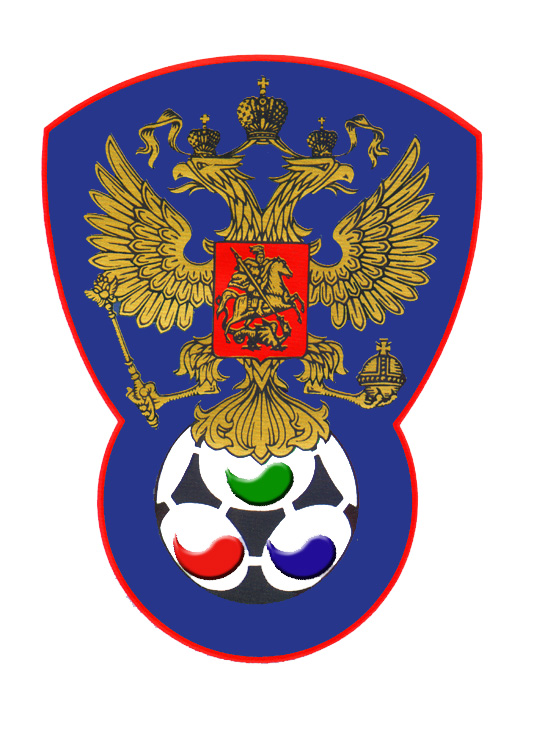 ВСЕРОССИЙСКАЯ ФЕДЕРАЦИЯФУТБОЛА ЛИЦ С ЗАБОЛЕВАНИЕМ ЦП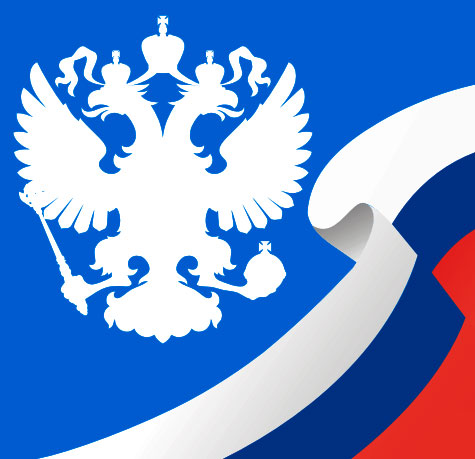 Санкт-ПетербургУдмуртская РеспубликаСудейская бригадаФамилия , ИмяКатегорияГородГлавный  судьяАммосов Павел1Йошкар-ОлаПомощник № 1Кутюков Павел1Йошкар-ОлаПомощник № 2 Рукавчук Антон1Йошкар-ОлаРезервный судьяЛысенко Павел1Йошкар-ОлаБелыефутболкиТемно-синяяЧерныегетрыТемно-синие№ФамилияИмяКлЗМЗаменыЗамены№ФамилияИмяКлЗМЗаменыЗамены№ФамилияИмяКлЗМ№мин№ФамилияИмяКлЗМ№мин1Мальцев Антон11КозинИгорь23КоневСтепан375ГородиловЕвгений14ИвукинАрсен1+16ТумановИван25ЗемлянкоАлексей17Пономарев Никита17ВедерниковИлья16219СалаевРуслан18МихайловДанил210ПеревощиковКирилл29БалеевАлександр1322511РусиновМихаил12ЧерепахаДенис16МакаровРоман22№Фамилия  и  инициалыДолжность№Фамилия  и  инициалыДолжность1Герасимов ГеннадийГл. тренер1Лебедев Даниил Гл. тренер22Кузнецов Андрей ТренерБалеев Александр Санкт-Петербург № 9 на 37 мин- неспортивное поведениенетНе поступалоГлавный судья_______________(Аммосов П.)                  подписьфамилия и инициалыПодпись представителя принимающей команды_______________(Герасимов Г.Б.)                  подписьфамилия и инициалыПодпись представителя команды гостей_______________(Лебедев Д.Э.)                  подписьфамилия и инициалы